15 декабря 2022 года в СДК с.Большой Арбай состоялось итоговое собрание жителей с.Большой Арбай  по выбору проекта для участия в ППМИ-2023.
Предварительно администрацией сельского поселения была проведена подготовительная работа путем проведения собрания в населенном пункте, обсуждения насущных для села Большой Арбай  проблем и путей их решения, а также о размере вклада в софинансирование  проекта. Также был проведен предварительный опрос среди населения о наиболее значимых  проблемах для села, где жители предложили приобрести уличные спортивные тренажеры на спортивную площадку в с.Большой Арбай.Сегодня уже на итоговом собрании в  поддержку будущего проекта учащиеся школы  организовали видеоролик, выставку рисунков и плакатов на тему: «Мы выбираем - спорт»В собрании приняли участие 27 жителей села, большинство которых родители бабушки и дедушки подрастающего поколения заинтересованных в здоровье своих детей и внуков.На  повестку  дня  были  включены следующие   вопросы:Информация о конкурсе проектов развития общественной инфраструктуры, основанных на местных инициативах.Определение приоритетной проблемы для участия в конкурсе.Определение вклада населения для софинансирования.Выборы членов инициативной группы для организации работ в рамках ППМИ.Принятие решения о расходовании сэкономленных средств.Собрание вел глава  Большеарбайского сельского совета Воробьев Владимир Владимирович. Он рассказал об итогах реализации ППМИ прошлых лет  в соседних селах (регионах) и том, как важно принимать участие в такой программе,  в котором жители сами выбирают приоритетные проблемы своего села.  В итоге собрания  жители единогласно приняли решение: участвовать в данной программе и наиболее важной задачей определили  приобрести уличные спортивные тренажеры для спортивной площадки. В ходе собрания была избрана инициативная группа из 6 человек. В её состав вошли активные жители,  умеющие организовать дело и информировать население о ходе реализации проекта, способные объективно оценить ситуацию. Для софинансирования проекта ППМИ решили внести 3%-ный вклад с населения. Жители одобрили и приняли единогласное решение. Также свою помощь в реализации программы обещали внести молодые фермеры и руководители организаций сельского поселения.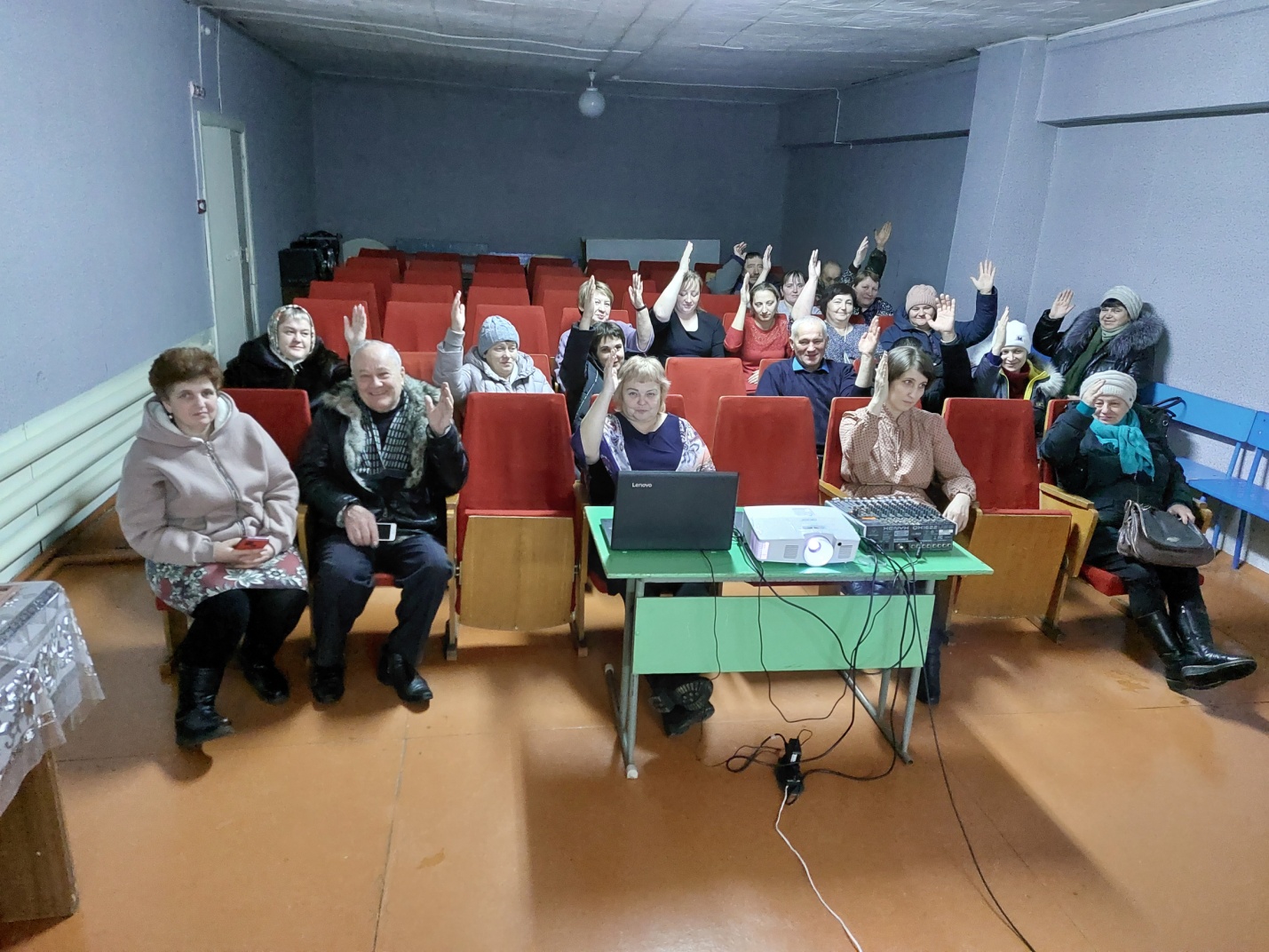 16.12.2022№ 21Учредитель – Большеарбайский сельский Совет депутатов